2 ноября в России отмечается – Синичкин день.Зимой ежегодно гибнет огромное количество птиц от нехватки корма. Поэтому, 12 ноября, в «Синичкин день»,  на территории всей России проводится природоохранительная акция по изготовлению кормушек для встречи зимующих птиц. В этот день на Руси встречали  первых зимних птиц: синиц, снегирей, щеглов, свиристелей и других пернатых. Тема  акции  «Синичкин день» выбрана не случайно, ведь птицы всегда находятся рядом с человеком. Важно научить детей понимать значение птиц в жизни людей,  осознавать, что они помогают людям выжить, тем самым спасая окружающий мир от опасности, любить, уважать и беречь живую природу. Педагог вместе с родителями изготовили кормушки из экологически – безопасных материалов, сделанные своими руками и принесли в детский сад корм для птиц. Также совместно с детьми и родителями организовали  выставку рисунков на тему: «Птички - синички».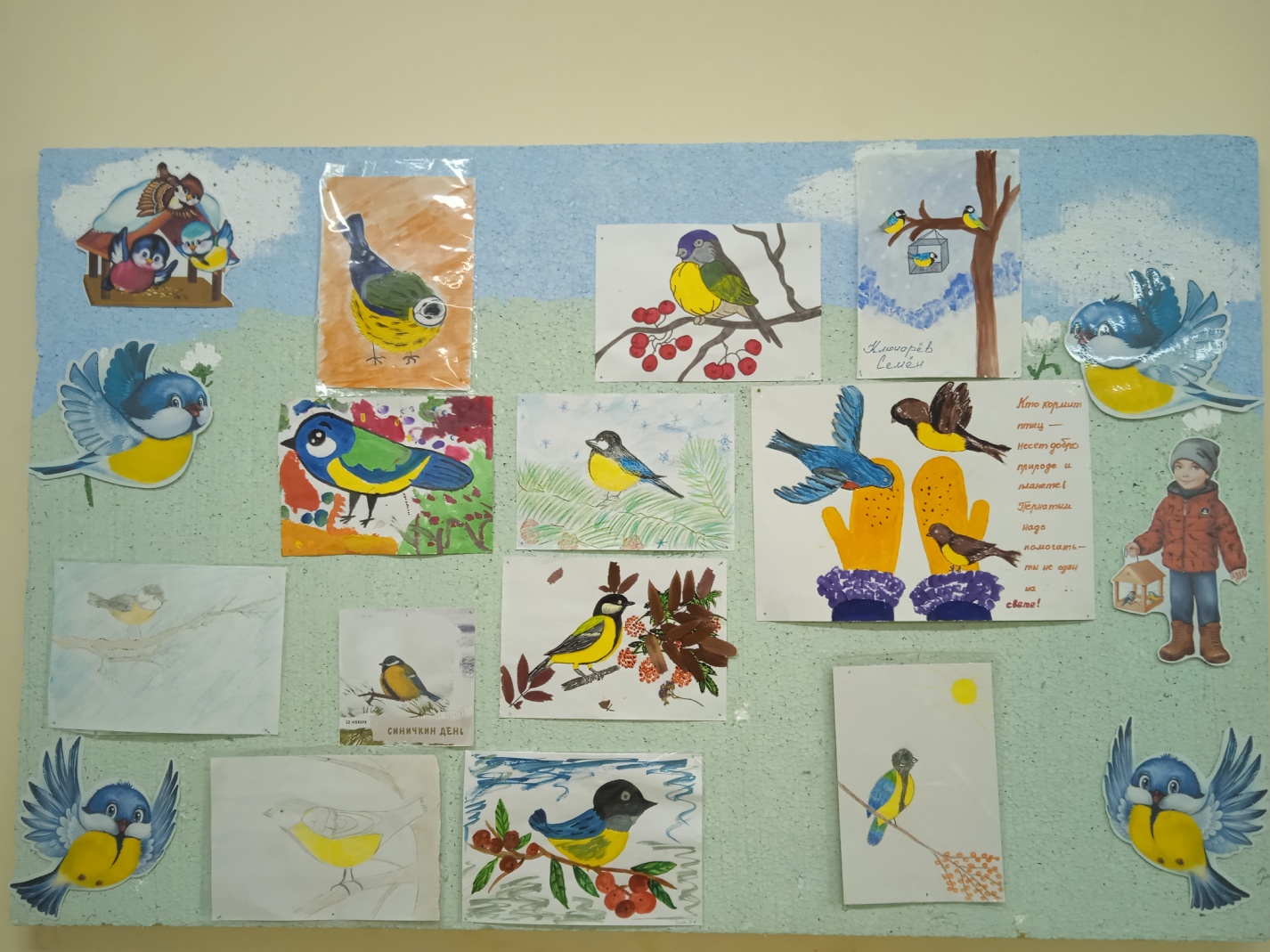 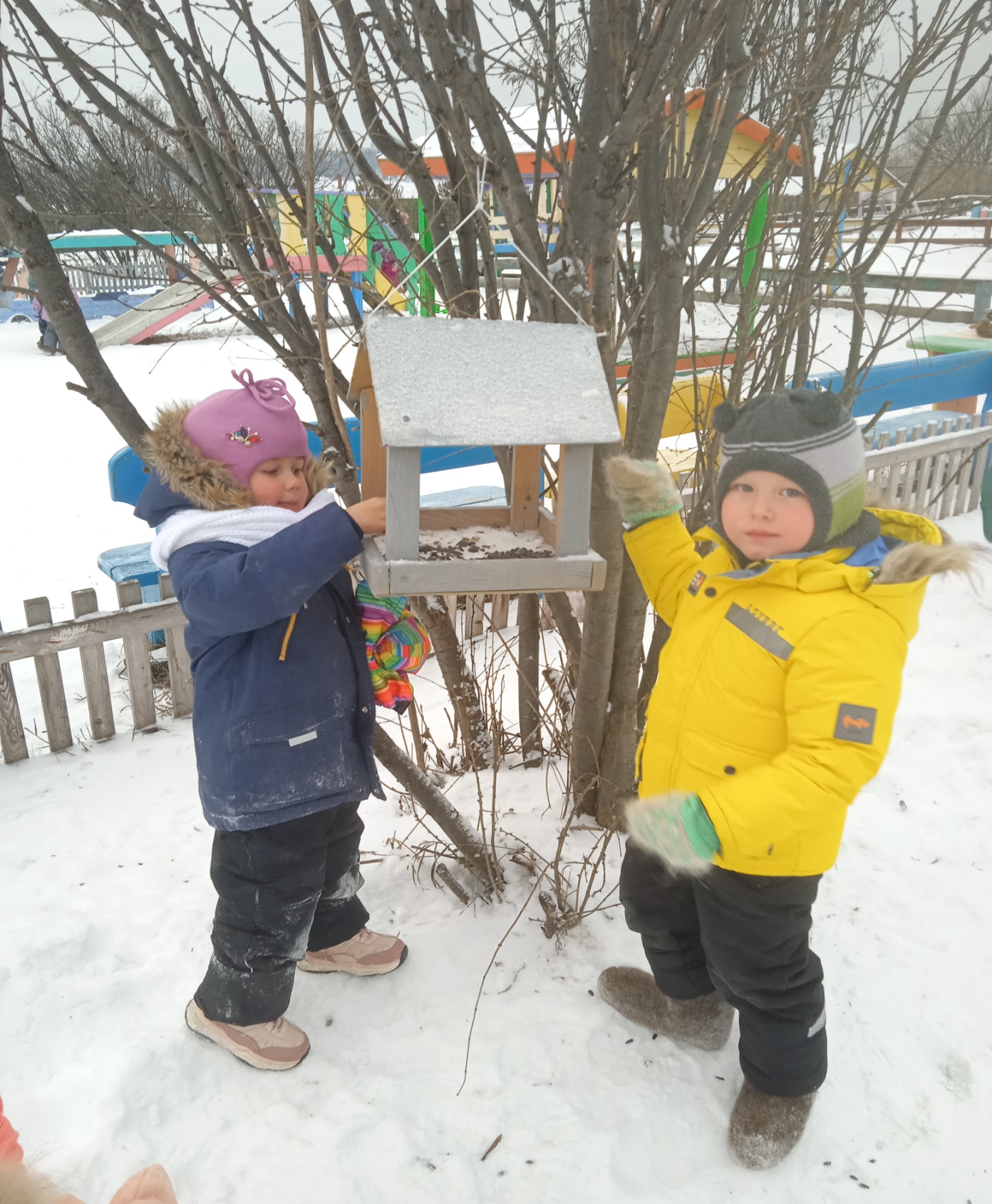 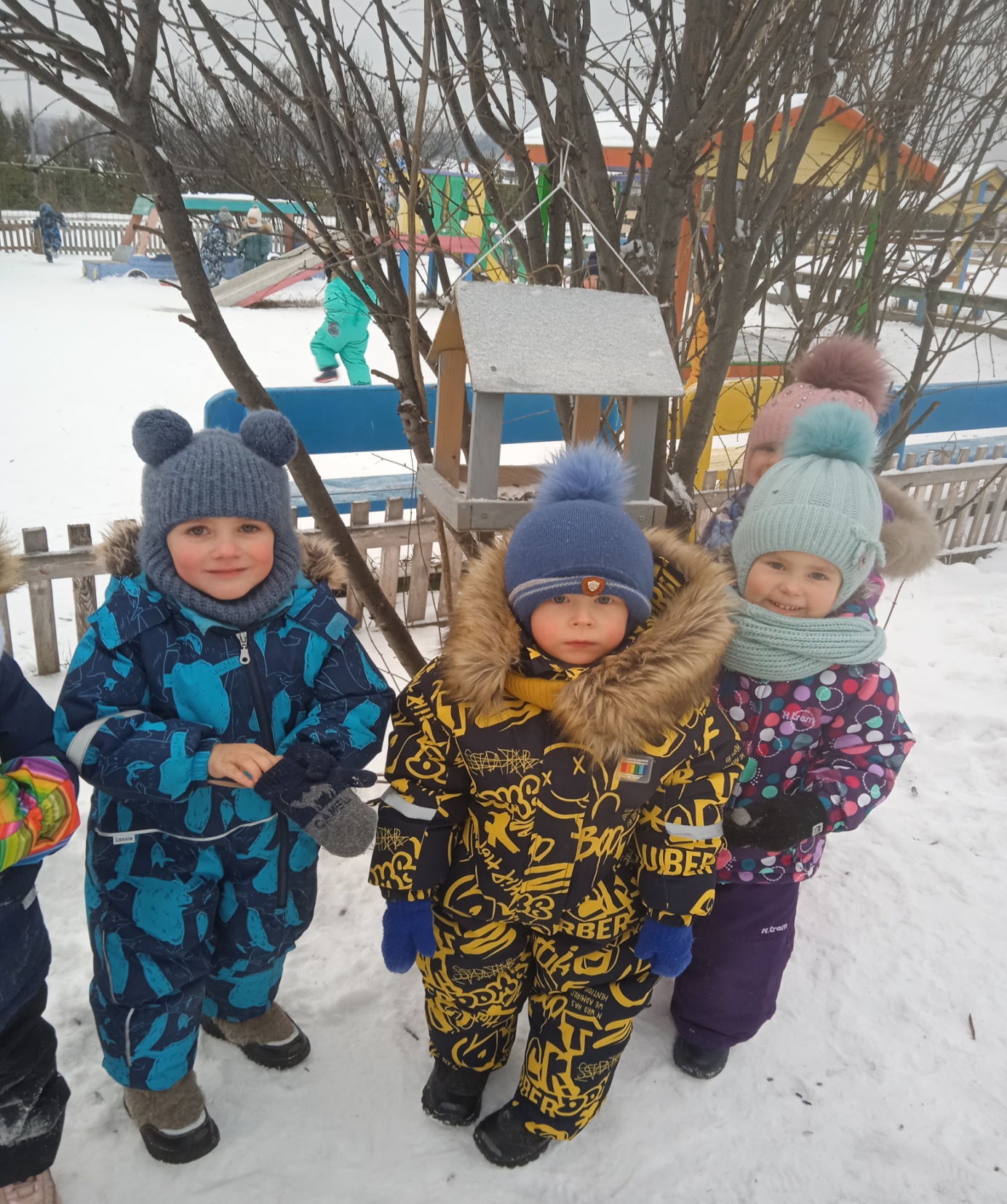 